APPENDIX 2-9: Malathion Species Sensitivity Distribution Analysis for BirdsSummarySSDs were fit to test results for birds exposed to Malathion.  Five distributions were used and the triangular distribution provided the best fit.  Summary statistics from the fitted SSDs are provided below in Table B 2-9.1.  Detailed results follow.Table B 2-9.1 Summary statistics for SSDs fit to Malathion test results1 Dose-response slope for study near the HC05 (MRID 48963305). 95% Confidence Intervals were not reported in study DER.DataAvailable bird toxicity data for SSDs included studies standard test duration (typically around 14 days) and used technical grade active ingredient. The dataset contained 7 test results on 6 species. Data were first standardized to 100g body weight using Eq (1):In Eq. (1), AT = adjusted toxicity value, AW = mean weight of the assessed birds, TW = the mean weight of the tested birds (i.e., from which the LD50 estimate was derived), and x = 1.15 = default Mineau scaling factor (Mineau et al. 1996).  Toxicity data are presented in Table B 2-9.2.Table B 2-9.2 Acute LD50 values for birdsFive potential distributions for the Malathion data were considered (log-normal, log-logistic, log-triangular, log-gumbel, and Burr).  To fit each of the first four distributions, the toxicity values were common log (log10) transformed. A comparison of the separate distributions using Akaike’s information criterion (AICc) was conducted.  Finally, direct and indirect effect thresholds and report five quantiles from the fitted SSDs (HC05, HC10, HC50, HC90, HC95) were calculated.Comparison of distributions using AICcAICc was used to compare the five distributions for the avian dataset and for this comparison the SSD was fit using maximum likelihood. For birds, AICc suggested that the triangular distribution provided the best fit (Table B 2-9.3). Table B 2-9.3. Comparison of distributions for avian toxicity data for MalathionGoodness of fit and the importance of fitting methodTo test goodness-of-fit, all five distributions for the avian toxicity data for Malathion were fit and ran bootstrap goodness-of-fit tests with 10,000 bootstrap replicates. Maximum likelihood (ML) was used. None of the distributions showed a significant lack of fit. The best distribution, as determined by AICc, also had a lower coefficient of variation for the HC05 (Table B 2-9.4).  Table B 2-9.4. Range of HC05 values for Malathion SSDs fit to bird dataset.A plot of the data is shown in Figure B 2-9.1.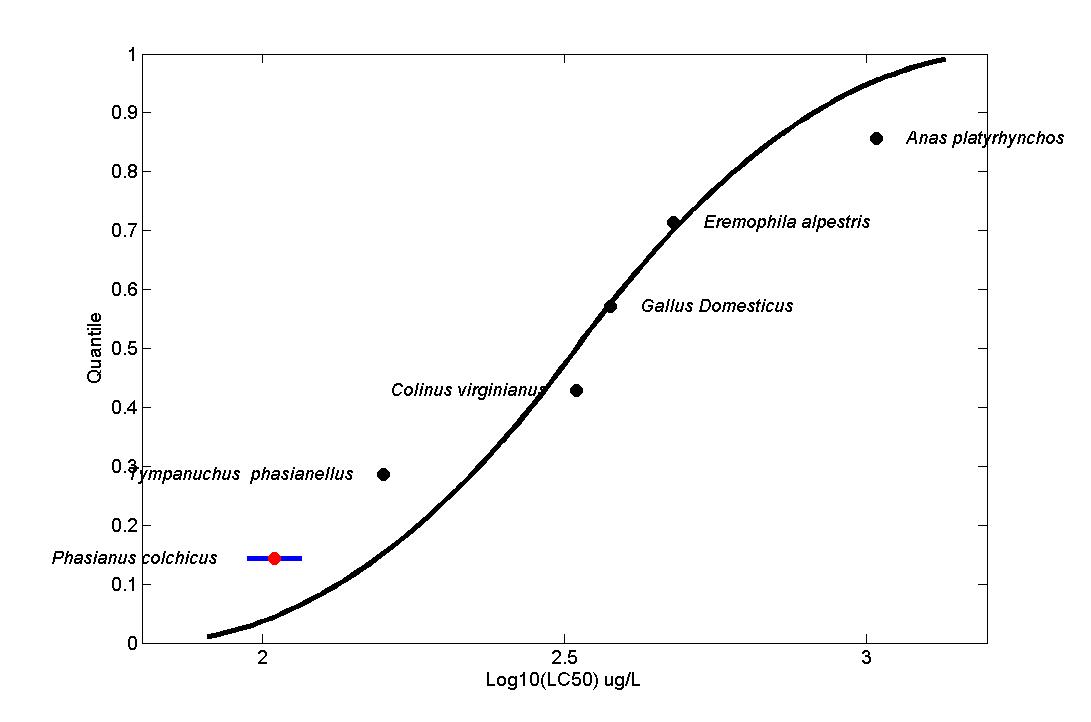 Figure B 2-9.1. Log-triangular SSD for Malathion LC50s for birds. Red points indicate single toxicity values. Black points indicate multiple toxicity values.  Blue line indicates full range of toxicity values for a given species.Calculation of other quantilesTable B 2-9.5 provides estimates of the HC05 as well as other quantiles of the fitted SSDs.Table B 2-9.5.  Estimated quantiles of the fitted SSDs for avian tests for MalathionCalculation of thresholdsThresholds were calculated using a probit curve with the HC05 as the mean and three different slopes (2, 4.5, and 9). Calculated thresholds are provided in Table B 2-9.6.Table B 2-9.6.  Thresholds for determination of action area for Malathion avian test resultsStatisticBirdsBest Distribution (by AICc)TriangularGoodness of fit P-value1.0CV of the HC050.5476HC05107.97HC10133.82HC50331.1HC90819.1HC951015Mortality Threshold (slope = 6.6)120.6Indirect Effects Threshold (slope = 6.6)69.0SpeciesAcute LD50 (from study)(mg a.i./kg-bw)Adjusted LD50 (adjusted to 100g)(mg a.i./kg-bw)SlopeReferenceRing-necked pheasant (Phasianus colchicus) 13694.476.6MRID 48963305Ring-necked pheasant (P. colchicus) 167116.0NAMRID 00160000/ E50386Northern Bobwhite Quail (Colinus virginianus)361331.19.42MRID48153114Horned Lark(Eremophila alpestris)403479.5NAMRID 00160000/ E50386Mallard Duck(Anas platyrhynchos)14851039NAMRID 00160000/ E50386Sharp tailed Grouse(Typanuchus phasianellus)220158.6NACrabtree, 1965Domestic Chicken(Gallus domesticus)524.8377.2NAE36916distributionHC05AICc∆AICcWeightTriangular107.976489.759200.3689Normal93.547390.61790.85870.2401Logistic87.457091.01991.26070.1964Gumbel104.152891.05161.29250.1933burr91.1602101.016111.25700.0013distributionmethodHC05SECVLCLUCLPTriangularML107.976459.13060.547672.9875284.20961NormalML93.547360.46110.64632.4731267.30540.9980LogisticML87.457057.27760.654933.6570245.63030.9950GumbelML104.152846.03930.442063.9591236.40191BurrML91.160274.66270.81900275.16920.7592distmethodHC05HC10HC50HC90HC95TriangularML107.97133.8331.1819.11015NormalML93.54122.5317.94824.71080LogisticML87.45121.6320.5845.01175GumbelML104.1124.5281.410121650BurrML91.16123.2314.7867.51234distrib.methodMortality Threshold (10-6)Mortality Threshold (10-6)Mortality Threshold (10-6)Indirect Effects Threshold (10-1)Indirect Effects Threshold (10-1)Indirect Effects Threshold (10-1)distrib.methodslope = 6.6slope = NAslope = NAslope = 6.6slope = NAslope = NATriangularML20.6----69.0----